วันนี้น้องจะได้รับวัคซีน ตับอักเสบบี คอตีบ ไอกรน บาดทะยักโปลิโอ ครั้งที่ 1 และเยื่อหุ้มสมองอักเสบ(ฮิบ) สามารถทำให้เกิดอาการข้างเคียงได้ ดังนี้อาจมีอาการไข้ ปวด บวม แดงร้อน บริเวณที่ฉีดได้ หากปวด บวม แดง บริเวณที่ฉีดให้ประคบเย็น 24 ชั่วโมงแรก และหลังจากนั้นให้ประคบร้อนอาจมีไข้อ่อนเพลีย ไม่สบาย ร้องกวน อาเจียน แต่อาการจะไม่รุนแรง อาการไข้มักเกิดขึ้นใน 24 ชั่วโมงแรก หายภายใน 2-3 วัน หากมีไข้ให้กินยาลดไข้ตามแพทย์สั่ง และต้องเช็ดตัวลดไข้ร่วมด้วยเสมอ*ไม่แนะนำรับประทานยาลดไข้ “พาราเชตามอล” ป้องกัน กรณีเด็กยังไม่มีไข้เกิดขึ้น เพราะพบว่าอาจทำให้ภูมิคุ้มกันจากวัคซีนลดลง***ในกรณีเป็นหวัดเล็กน้อย ไม่มีไข้ สามารถรับวัคซีนได้ใน   ครั้งต่อไป**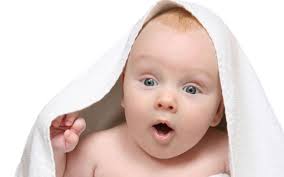 งดใส่ถุงมือ งดยาแผนโบราณ งดกวาดยาเลี้ยงลูกด้วยนมแม่อย่างเดียว อย่างน้อยอายุ 6 เดือนและเลี้ยงลูกด้วยนมแม่ต่อไปอีกอย่างน้อย 2 ปี พร้อมกับให้อาหารตามวัยส่งเสริมพัฒนาการตามวัยของลูกตามสมุดเล่มขาว (คู่มือเฝ้าระวังส่งเสริมพัฒนาการเด็กปฐมวัย)ห้ามเสริมขวดนม เพราะคิดว่านมแม่มีน้อย เพราะร่างกายแม่สร้างน้ำนมได้เพียงพอสำหรับลูกท่านอนคว่ำยกศีรษะและอกพ้นพื้นมองตามสิ่งของที่เคลื่อนที่ได้เป็นมุม 180 องศาหันตามเสียงได้ทำเสียงสูงๆต่ำๆ เพื่อแสดงความรู้สึกยิ้มทักคนที่คุ้นเคย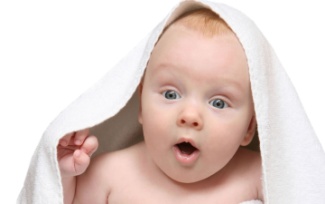 หากท่านมีปัญหา หรือข้อสงสัย สามารถปรึกษาได้ที่……………………………..                     สิ่งที่คุณพ่อ คุณแม่ ควรรู้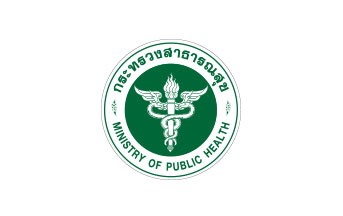                เมื่อลูกมารับการฉีดวัคซีน 2 เดือน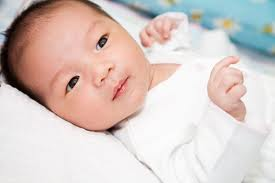                         ด้วยความปรารถนาดี                     สำนักงานสาธารณสุขจังหวัดนครศรีธรรมราชวันนี้น้องจะได้รับวัคซีน ตับอักเสบบี คอตีบ ไอกรน บาดทะยัก เยื่อหุ้มสมองอักเสบ(ฮิบ) โปลิโอ ครั้งที่ 2 และ วัคซีนโปลิโอชนิดฉีด สามารถทำให้เกิดอาการข้างเคียงได้ ดังนี้อาจมีอาการไข้ ปวด บวม แดงร้อน บริเวณที่ฉีดได้ หากปวด บวม แดง บริเวณที่ฉีดให้ประคบเย็น 24 ชั่วโมงแรก และหลังจากนั้นให้ประคบร้อนอาจมีไข้อ่อนเพลีย ไม่สบาย ร้องกวน อาเจียน แต่อาการจะไม่รุนแรง อาการไข้มักเกิดขึ้นใน 24 ชั่วโมงแรก หายภายใน 2-3 วัน หากมีไข้ให้กินยาลดไข้ตามแพทย์สั่ง และต้องเช็ดตัวลดไข้ร่วมด้วยเสมอ*ไม่แนะนำรับประทานยาลดไข้ “พาราเชตามอล” ป้องกัน กรณีเด็กยังไม่มีไข้เกิดขึ้น เพราะพบว่าอาจทำให้ภูมิคุ้มกันจากวัคซีนลดลง***ในกรณีเป็นหวัดเล็กน้อย ไม่มีไข้ สามารถรับวัคซีนได้ใน     ครั้งต่อไป**ป้องกันเด็กตกเตียง เพราะเด็กเริ่มคว่ำได้และคืบได้เด็กเริ่มคว่ำ เริ่มคุย ให้พ่อแม่พูดคุย ยิ้มเล่นกับลูกยังให้นมแม่อย่างเดียว จนอายุ 6 เดือนงดใส่ถุงมือ งดดูดจุกนมหลอก งดใช้รถหัดเดินการป้องกันอุบัติเหตุ เช่น จมน้ำ น้ำร้อนลวกการอ่านหนังสือภาพกับเด็กการส่งเสริมพัฒนาการในช่วงอายุต่อไปยันตัวขึ้นจากท่านอนคว่ำ โดยเหยียดแขนตรงสองข้างได้เอื้อมมือหยิบ และถือวัตถุไว้ขณะอยู่ในท่านอนหงายหันตามเสียงเรียกเลียนแบบการเล่นทำเสียงได้สนใจฟังคนพูดและสมารถมองไปที่ของเล่น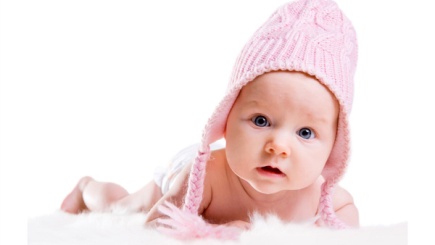 ที่ผู้ทดสอบเล่นกับเด็กหากท่านมีปัญหา หรือข้อสงสัย สามารถปรึกษาได้ที่……………………………..            สิ่งที่คุณพ่อ คุณแม่ ควรรู้        เมื่อลูกมารับการฉีดวัคซีน 4 เดือน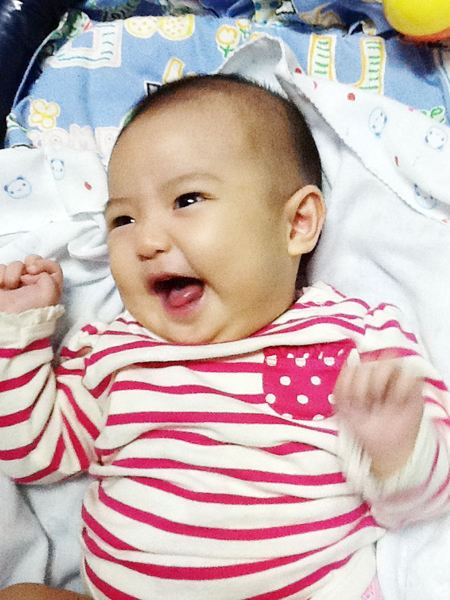                 ด้วยความปรารถนาดี            สำนักงานสาธารณสุขจังหวัดนครศรีธรรมราชวันนี้น้องจะได้รับวัคซีน ตับอักเสบบี คอตีบ ไอกรน บาดทะยัก เยื่อหุ้มสมองอักเสบ(ฮิบ) และโปลิโอ ครั้งที่ 3 สามารถทำให้เกิดอาการข้างเคียงได้ ดังนี้อาจมีอาการไข้ ปวด บวม แดงร้อน บริเวณที่ฉีดได้ หากปวด บวม แดง บริเวณที่ฉีดให้ประคบเย็น 24 ชั่วโมงแรก และหลังจากนั้นให้ประคบร้อนอาจมีไข้อ่อนเพลีย ไม่สบาย ร้องกวน อาเจียน แต่อาการจะไม่รุนแรง อาการไข้มักเกิดขึ้นใน 24 ชั่วโมงแรก หายภายใน 2-3 วัน หากมีไข้ให้กินยาลดไข้ตามแพทย์สั่ง และต้องเช็ดตัวลดไข้ร่วมด้วยเสมอ*ไม่แนะนำรับประทานยาลดไข้ “พาราเชตามอล” ป้องกัน กรณีเด็กยังไม่มีไข้เกิดขึ้น เพราะพบว่าอาจทำให้ภูมิคุ้มกันจากวัคซีนลดลง***ในกรณีเป็นหวัดเล็กน้อย ไม่มีไข้ สามารถรับวัคซีนได้ใน     ครั้งต่อไป*****ไม่ใช้รถหัดเดิน เพราะทำให้เด็กเดินช้า พลิกคว่ำตกที่สูงได้*******ระวังเด็กจมน้ำในบ้าน คว่ำถังน้ำ/กะละมัง เมื่อไม่ใช้งาน****พูดคุยกับลูกด้วยภาษาเข้าใจง่าย ชัดเจน สุภาพ เป็นประโยคอ่านหนังสือ เล่านิทานให้เด็กดูรูปภาพจากหนังสือสอนให้ลูกฟังเสียงต่างๆ บอกว่าเป็นเสียงอะไร เพื่อฝึกการฟังฝึกเลิกนมหลังเข้านอน 2 ทุ่ม –6 โมงเช้า และไม่ให้ดูดนมหลับคาเต้านม และขวดนมส่งเสริมพัฒนาการตามวัย ตามสมุดเล่มขาว DSPMลุกขึ้นนั่งได้จากท่านอนยืนอยู่ได้โดยใช้มือเกาะเครื่องเรือนสูงระดับอกหยิบก้อนไม้จากพื้น และถือไว้มือละชิ้นใช้นิ้วหัวแม่มือ และนิ้วมืออื่นๆหยิบของขึ้นจากพื้นทำตามคำสั่งง่ายๆ เมื่อใช้ท่าทางประกอบเด็กรู้จักปฏิเสธด้วยการแสดงท่าทาง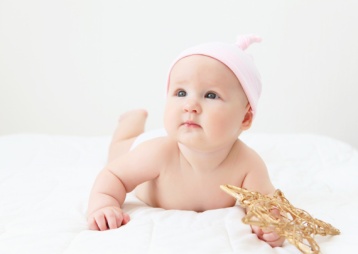 หากท่านมีปัญหา หรือข้อสงสัย สามารถปรึกษาได้ที่……………………………..                    สิ่งที่คุณพ่อ คุณแม่ ควรรู้      เมื่อลูกมารับการฉีดวัคซีน  6  เดือน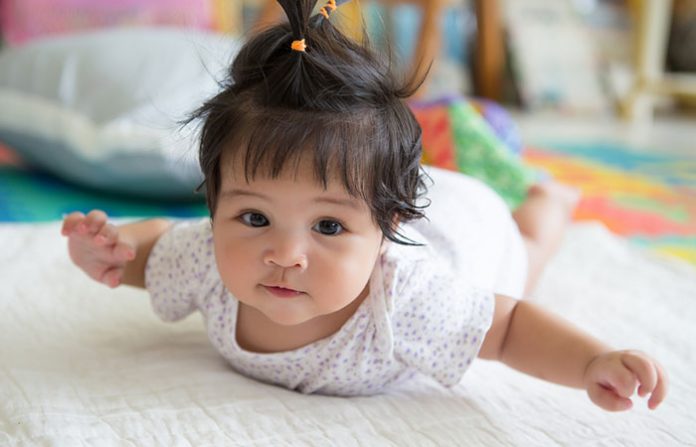                 ด้วยความปรารถนาดี            สำนักงานสาธารณสุขจังหวัดนครศรีธรรมราชวันนี้น้องจะได้รับวัคซีน หัด หัดเยอรมัน คางทูม ครั้งที่1 สามารถทำให้เกิดอาการข้างเคียงได้ ดังนี้อาจมีอาการ ปวด บวม แดงร้อน บริเวณที่ฉีดได้ ให้ประคบด้วยผ้าเย็นใน 24 ชั่วโมงแรกหลังจากนั้นให้ประคบร้อนหลังรับวัคซีน 6 – 12 วัน อาจมีไข้ ผื่น ต่อมน้ำเหลืองโต ซึ่งอาการมักไม่รุนแรง หายได้เอง ภายใน 2 – 3 วัน หากมีไข้ให้รับประทานยาลดไข้ตามแพทย์สั่ง*ไม่แนะนำรับประทานยาลดไข้ “พาราเชตามอล” ป้องกัน กรณีเด็กยังไม่มีไข้เกิดขึ้น เพราะพบว่าอาจทำให้ภูมิคุ้มกันจากวัคซีนลดลง***ในกรณีเป็นหวัดเล็กน้อย ไม่มีไข้ สามารถรับวัคซีนได้ในครั้งต่อไป**การดูแลสุขภาพฟันหัดให้ถือถ้วยน้ำเอง หัดจับช้อนกินข้าวชี้ให้ลูกดูสิ่งรอบตัว และสอนพูดไม่ใช้รถหัดเดิน เพราะเกิดอุบัติเหตุบ่อยและเด็กเดินเขย่งเท้าห้ามเล่น ของเล่นชิ้นเล็กมากกว่า 2 เซนติเมตร เพราะเด็กจะอมและติดคอสำลักได้เล่านิทานให้ลูกฟังทุกวันห้ามดูทีวี /เล่นโทรศัพท์มากกว่า 1 ชั่วโมง/วันการส่งเสริมพัฒนาการในช่องอายุต่อไปยืนนาน 2 วินาทีจีบนิ้วมือเพื่อหยิบของชิ้นเล็กโบกมือหรือตบมือตามคำสั่งแสดงความต้องการโดยทำท่าทาง หรือเปล่งเสียงเล่นสิ่งของตามประโยชน์ของสิ่งของได้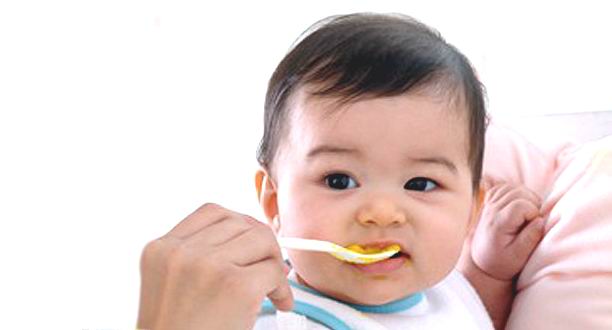 หากท่านมีปัญหา หรือข้อสงสัย สามารถปรึกษาได้ที่…………………………        สิ่งที่คุณพ่อ คุณแม่ ควรรู้      เมื่อลูกมารับการฉีดวัคซีน  9  เดือน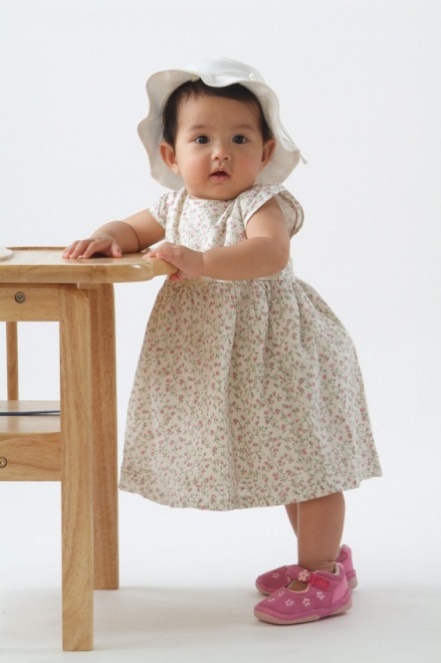               ด้วยความปรารถนาดี            สำนักงานสาธารณสุขจังหวัดนครศรีธรรมราชวันนี้น้องจะได้รับวัคซีนไข้สมองอักเสบ ครั้งที่ 1 สามารถทำให้เกิดอาการข้างเคียงได้ ดังนี้อาจมีอาการปวดบริเวณที่ฉีด *ไม่แนะนำรับประทานยาลดไข้ “พาราเชตามอล” ป้องกัน กรณีเด็กยังไม่มีไข้เกิดขึ้น เพราะพบว่าอาจทำให้ภูมิคุ้มกันจากวัคซีนลดลง* **ในกรณีเป็นหวัดเล็กน้อย ไม่มีไข้ สามารถรับวัคซีนได้ในครั้งต่อไป**สอนจริยธรรม เช่น มีน้ำใจ รู้จักแบ่งปันเริ่มฝึกการขับถ่าย โดยพ่อแม่คอยสังเกตท่าทางเมื่อลูก    ปวดปัสสาวะ, อุจจาระขณะพาไปปัสสาวะ ควรบอกลูกว่า “ไปฉี่กันนะลูก” “ฉี่เสร็จแล้วใช่ไหมค่ะ”ฝึกการถ่ายอุจจาระ ให้นั่งกระโถน เลิกใช้ผ้าอ้อมสำเร็จรูปสอนให้ลูกพูด ร้องเพลง เล่านิทาน เน้นเรื่องคุณงามความดี สอนให้ลูกมีการได้รับ และการรอคอยทำอาหารที่นุ่มๆ ตัดเป็นชิ้นเล็กๆ ให้เด็กหัดหยิบกินเอง ฝึกการใช้ช้อนตักอาหารการส่งเสริมพัฒนาการในช่วงอายุต่อไปห้ามดูทีวี/เล่นโทรศัพท์ มากกว่า 1 ชั่วโมงต่อวันวิ่งได้ และเดินถือลูกบอลไปได้ไกล 3 เมตรเปิดหน้าหนังสือที่ทำด้วยกระดาแข็งทีละแผ่นได้เองต่อก้อนไม้ 2 ชั้นเลือกวัตถุตามคำสั่งได้ถูกต้อง 3 ชนิดชี้อวัยวะได้ 1 ส่วนพูดเลียนคำที่เด่น หรือคำสุดท้ายของคำพูดหากท่านมีปัญหา หรือข้อสงสัย สามารถปรึกษาได้ที่……………………………..                     สิ่งที่คุณพ่อ คุณแม่ ควรรู้           เมื่อลูกมารับการฉีดวัคซีน  1  ปี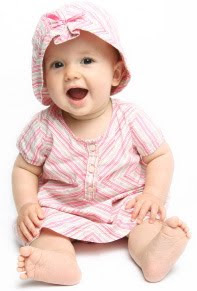                       ด้วยความปรารถนาดี                     สำนักงานสาธารณสุขจังหวัดนครศรีธรรมราชวันนี้น้องจะได้รับวัคซีน คอตีบ ไอกรน บาดทะยัก และโปลิโอ ครั้งที่ 4  สามารถทำให้เกิดอาการข้างเคียงได้ ดังนี้อาจมีอาการไข้ ปวด บวม แดงร้อน บริเวณที่ฉีดได้ หากปวด บวม แดง บริเวณที่ฉีดให้ประคบเย็น 24 ชั่วโมงแรก และหลังจากนั้นให้ประคบร้อนอาจมีไข้อ่อนเพลีย ไม่สบาย ร้องกวน อาเจียน แต่อาการจะไม่รุนแรง อาการไข้มักเกิดขึ้นใน 24 ชั่วโมงแรก หายภายใน 2-3 วัน หากมีไข้ให้กินยาลดไข้ตามแพทย์สั่ง และต้องเช็ดตัวลดไข้ร่วมด้วยเสมอ*ไม่แนะนำรับประทานยาลดไข้ “พาราเชตามอล” ป้องกัน กรณีเด็กยังไม่มีไข้เกิดขึ้น เพราะพบว่าอาจทำให้ภูมิคุ้มกันจากวัคซีนลดลง***ในกรณีเป็นหวัดเล็กน้อย ไม่มีไข้ สามารถรับวัคซีนได้ใน   ครั้งต่อไป**ฝึกนั่งกระโถน เลิกใช้ผ้าอ้อมสำเร็จรูปห้ามดูทีวี/เล่นโทรศัพท์ มากกว่า 1 ชั่วโมงต่อวันกินอาหารครบ 3 มื้อ งดนมหลังเข้านอน ให้ตักข้าวกินเองอ่านหนังสือภาพกับน้องดูแลสุขภาพฟัน วันละ 2 ครั้ง (เช้าและก่อนนอน)ป้องกันอุบัติเหตุเช่น จมน้ำ ปลั๊กไฟ น้ำร้อนลวก สำลักอาหารสอนจริยธรรม เช่น มีน้ำใจ อ่านนิทาน หัดให้ช่วยทำงานบ้านง่ายๆ เช่น เก็บของเล่น กวาดบ้านเหวี่ยงขาเตะลูกบอลได้ต่อก้อนไม้ 4 ชั้นเลือกวัตถุตามคำสั่ง (ตัวเลือก 4 ชนิด)เลียนคำพูดที่เป็นวลีประกอบด้วยคำ 2 คำขึ้นไป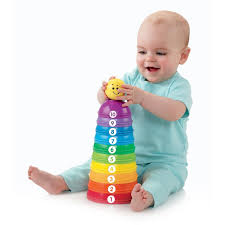 ใช้ช้อนตักอาหารกินเองได้หากท่านมีปัญหา หรือข้อสงสัย สามารถปรึกษาได้ที่……………………………..                สิ่งที่คุณพ่อ คุณแม่ ควรรู้    เมื่อลูกมารับการฉีดวัคซีน  1 ปี 6 เดือน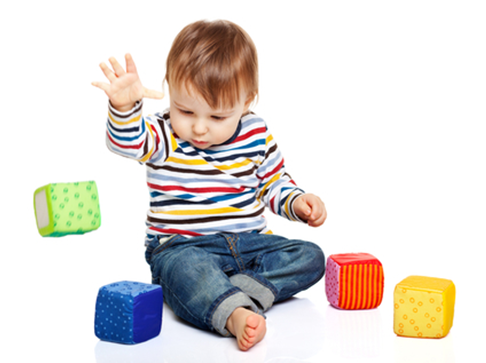               ด้วยความปรารถนาดี            สำนักงานสาธารณสุขจังหวัดนครศรีธรรมราช   วันนี้น้องจะได้รับวัคซีนไข้สมองอักเสบ ครั้งที่ 2 สามารถทำให้เกิดอาการข้างเคียงได้ ดังนี้อาจมีอาการปวดบริเวณที่ฉีด *ไม่แนะนำรับประทานยาลดไข้ “พาราเชตามอล” ป้องกัน กรณีเด็กยังไม่มีไข้เกิดขึ้น เพราะพบว่าอาจทำให้ภูมิคุ้มกันจากวัคซีนลดลง* **ในกรณีเป็นหวัดเล็กน้อย ไม่มีไข้ สามารถรับวัคซีนได้ในครั้งต่อไป**สนับสนุนลูกตามความสนใจ เช่น วาดรูป ดนตรี สนับสนุนการแบ่งปัน หรือสอนให้ลูกแบ่งของเล่น/ขนมดูแลความปลอดภัยอย่างใกล้ชิดฝึกการอดทน รอคอย ฝึกการช่วยเหลือตนเองส่งเสริมทักษะการเข้าสังคมกระโดดข้ามเชือกบนพื้นไปข้างหน้าได้ขว้างลูกบอลขนาดเล็กได้ โดยยกมือขึ้นเหนือศีรษะต่อก้อนไม้สี่เหลี่ยมลูกบาศก์เป็นหอสูงได้ 8 ก้อนยื่นวัตถุให้ผู้ทดสอบได้ 1 ชิ้น ตามคำบอก (รู้จำนวนเท่ากับ1)สนใจฟังนิทานได้นาน 5 นาทีวางวัตถุไว้ “ข้างบน” และ “ข้างใต้” ตามคำสั่งได้พูดติดต่อกัน 2 คำขึ้นไปปอย่างมีความหมายโดยใช้คำกริยาได้ถูกต้องอย่างน้อย 4 กริยาร้องเพลงได้บางคำ หรือร้องเพลงคลอตามทำนองเด็กรู้จักรอให้ถึงรอบของตนเองในการเล่นโดยมีผู้ใหญ่บอกหากท่านมีปัญหา หรือข้อสงสัย สามารถปรึกษาได้ที่……………………………..                สิ่งที่คุณพ่อ คุณแม่ ควรรู้    เมื่อลูกมารับการฉีดวัคซีน  2 ปี               ด้วยความปรารถนาดี            สำนักงานสาธารณสุขจังหวัดนครศรีธรรมราชวันนี้น้องจะได้รับวัคซีนไข้สมองอักเสบครั้งที่ 2 และวัคซีนหัด หัดเยอรมัน คางทูม ครั้งที่ 2  วัคซีนวันนี้อาจทำให้เกิดอาจมีอาการไข้  ปวดบวม แดงร้อนบริเวณที่ฉีดวัคซีนได้    ให้ประคบด้วยเย็น 24 ชั่วโมงแรกหลังจากนั้นให้ประคบร้อนหลังรับวัคซีน 6 – 12 วัน อาจมีไข้ ผื่น ต่อมน้ำเหลืองโต ซึ่งอาการมักไม่รุนแรง หายเองได้ภายใน 2-3 วัน หากมีไข้ให้รับประทานยาตามแพทย์สั่ง*ไม่แนะนำรับประทานยาลดไข้ “พาราเชตามอล” ป้องกัน กรณีเด็กยังไม่มีไข้เกิดขึ้น เพราะพบว่าอาจทำให้ภูมิคุ้มกันจากวัคซีนลดลง* **ในกรณีเป็นหวัดเล็กน้อย ไม่มีไข้ สามารถรับวัคซีนได้ในครั้งต่อไป**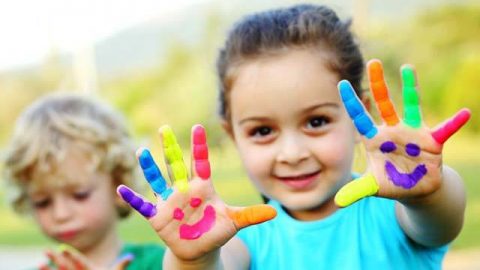 เล่านิทานสอดแทรกเนื้อหาเกี่ยวกับความรักความผูกพันในครอบครัวกินอาหารให้ครบ 3 มื้อ งดนมหลังเข้านอนให้ตักข้าวกินเองเริ่มฝึกวิธีการแปรงฟันชวนลูกทำกิจกรรมใหม่ๆ เช่นการวิ่งรอบบ้านกระโดดขาเดียวได้อย่างน้อย 2 ครั้งตัดกระดาษรูปสี่เหลี่ยมจัตุรัสขนาด 1 ซม.ออกเป็น 2 ชิ้น(โดยใช้กรรไกร)ปลายมน เลียนแบบวาดรูป X (กากบาท)เลือกวัตถุที่มีขนาดใหญ่กว่าและเล็กกว่าพูดเป็นประโยค 3 คำ ติดต่อกัน โดยมีความหมาย และเหมาะสมกับโอกาสได้ใส่กระดุมขนาดใหญ่อย่างน้อย 2 ซม.ได้เอง 3 เม็ดหากท่านมีปัญหา หรือข้อสงสัย สามารถปรึกษาได้ที่……………………………..                     สิ่งที่คุณพ่อ คุณแม่ ควรรู้               เมื่อลูกมารับการฉีดวัคซีน 2 ปี 6 เดือน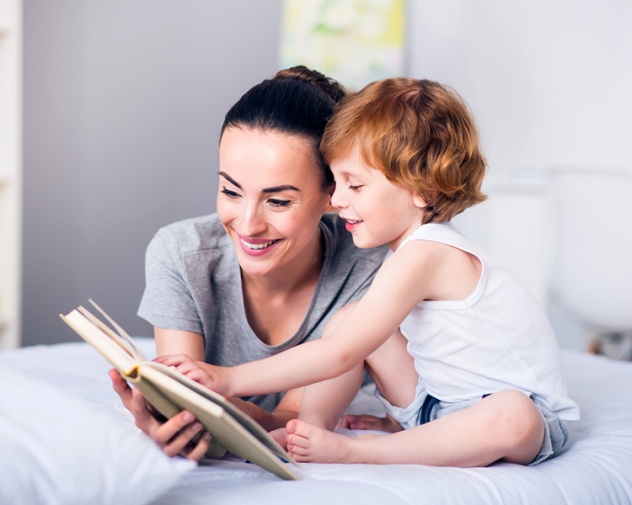                    ด้วยความปรารถนาดี                 สำนักงานสาธารณสุขจังหวัดนครศรีธรรมราชวันนี้น้องจะได้รับวัคซีน คอตีบ ไอกรน บาดทะยัก และโปลิโอ ครั้งที่ 5 สามารถทำให้เกิดอาการข้างเคียงได้ ดังนี้ไข้ อาการไม่สบาย ถ้ามีไข้ กินยาลดไข้ตามแพทย์สั่ง และเช็ดตัวลดไข้อาจปวด บวม แดงร้อนบริเวณที่ฉีดวัคซีนได้ ให้ประคบเย็นบริเวณปวด ใน 24 ชั่วโมงแรกหลังจากนั้นให้ประคบร้อน *ไม่แนะนำรับประทานยาลดไข้ “พาราเชตามอล” ป้องกัน กรณีเด็กยังไม่มีไข้เกิดขึ้น เพราะพบว่าอาจทำให้ภูมิคุ้มกันจากวัคซีนลดลง* **ในกรณีเป็นหวัดเล็กน้อย ไม่มีไข้ สามารถรับวัคซีนได้ในครั้งต่อไป**ห้ามเล่นเกมส์ คอมพิวเตอร์ โทรศัพท์ และพ่อแม่ห้ามเล่นเกมส์ให้ลูกเห็นห้ามดูทีวี/เล่นโทรศัพท์ มากกว่า 1 ชั่วโมงต่อวัน ฝึกให้ทำอะไรด้วยตัวเองให้มากขึ้นเช่น ใส่เสื้อผ้า ตักข้าวทาน เอาจานไปไว้ที่ล้าง ล้างจานตัวเอง เช็ดถูห้องนอนตัวเองสอนระเบียบวินัย กินข้าวให้เป็นเวลา อ่านหนังสือ และทำการบ้านเป็นเวลาทุกวันให้เก็บของเล่นเข้าที่ทุกครั้งป้องกันอุบัติเหตุ  เช่น จมน้ำ ปลั๊กไฟ น้ำร้อนลวก ตกจากที่สูง สารพิษในบ้านเดินต่อเท้าเป็นเส้นตรงไปข้างหน้าได้ลอกรูป       ได้วาดรูปคนได้ 6 ส่วนจับใจความเมื่อฟังนิทานหรือเรื่องเล่านับก้อนไม้ 5 ก้อน (รู้จำนวนเท่ากับ 5)อ่านออกเสียงพยัญชนะได้ถูกต้อง 5 ตัว ดังนี้ “ก” “ง”“ด” “น” “ย”หากท่านมีปัญหา หรือข้อสงสัย สามารถปรึกษาได้ที่……………………………..         สิ่งที่คุณพ่อ คุณแม่ ควรรู้        เมื่อลูกมารับการฉีดวัคซีน  4  ปี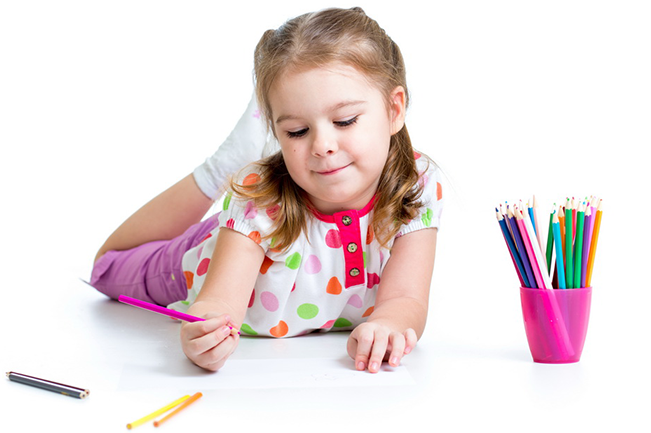                ด้วยความปรารถนาดี            สำนักงานสาธารณสุขจังหวัดนครศรีธรรมราช